BIODATA Nama 	: Mugi Winten Riski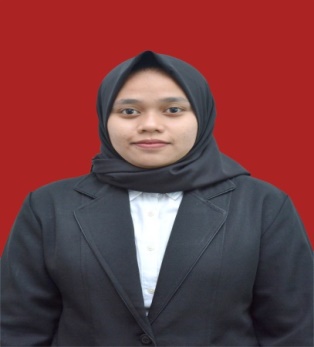 Tempat/Tanggal Lahir 	: Pancur Batu / 22 Mei 1998Anak Ke 	: 4Status Perkawinan 	: Belum Kawin	Alamat	: Durin Simbelang, Pancur BatuTelepon 	: 0821- 6030-6718PendidikanSD 	: SD Negeri 06 No 101821 Pancur BatuSMP 	: SMP Negeri 2 Pancur BatuSMA/SMK 	: SMK Kesehatan Wirahusada Medan Judul Skripsi 	:	Formulasi dan Evaluasi Mutu Fisik Sediaan Body Scrub dari Granul Kulit Ari Biji Kacang Tanah (Arachis hypogeae L.)Dosen Pembimbing 	: 1. apt. Minda Sari Lubis, S.Farm., M.Si2. Dr. apt. Gabena Indrayani D, M.SiIndeks Komulatif 	: 3.37Orang TuaNama Ayah 	: Shopan ShopianNama Ibu 	: Mariatik. SPekerjaanAyah 	: Wiraswasta Ibu 	: WiraswastaAlamat	: Durin Simbelang, Pancur Batu 